Přijďte s námi rozsvítit vánoční  strom, poslechnout koledy a zahřát se čajem, punčem či horkou medovinouv sobotu26. 11. 2022 od 16 hodinna náměstínebude chybět: prodej vánočních výrobků, perníčků  a meduvystoupení  dětí ZŠspolečné  zdobení malé jedličky V 17 hod. slavnostní rozsvícení           těšíme se na vás  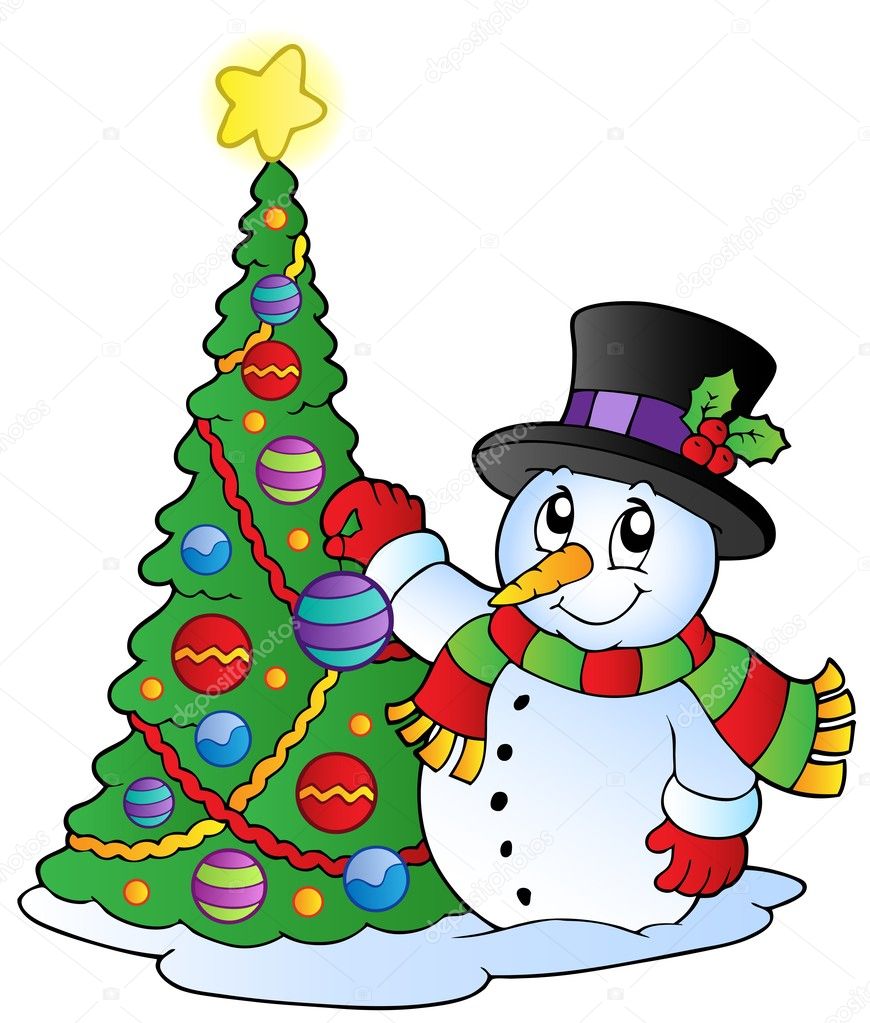 